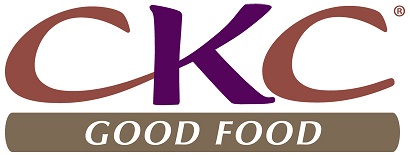 CKC Good Food ServSafe® Class Instruction & ExamCKC Good Food will host the ServSafe® Manager course and testing on Monday, December 23rd, 2019.ServSafe® is a national program through the National Restaurant Association.  ServSafe® requires course instruction followed by the exam.  Your ServSafe® certificate will expire in five years.  There is no “recertification” for the national program; you must take the class again every five years to keep your certification current.The Minnesota Department of Health (MDH), requires a CFPM (Certified Food Protection Manager) at each school site or one CFPM per 10 satellite feeding sites.  The national ServSafe program meets the requirements of the Minnesota Department of Health’s Food Protection Manager certification.  Upon successful completion of the class and exam (A score of 75% or better constitutes passing the class), you will be informed of your score and receive a certificate as soon as they are made available to us. Application for a Minnesota Food Protection Manager Certificate is done separately.  We will provide instructions and the application after your class training. Minnesota’s CFPM Certified Food Protection Manager is good for three years; a four-hour recertification class is acceptable for renewal for the state certificate and therefore it is up to you if you wish to keep your ServSafe® certificate current.Class Reservation and payment must be postmarked by Monday, November 18th 2019.  It takes approximately 3 weeks to receive text books from ServSafe®.  The test is extensive but with a good study routine and completion of study tests passing rates are high.  Therefore, it is best to have your text book 3-4 weeks prior to the exam.  DO NOT REMOVE THE ANSWER SHEET FROM YOUR TEXT BOOK.Location: CKC Good Food1185 N. Concord Street4th Floor, Suite #416South Saint Paul, MN  55075Time: 9:00 AM – 1:30PM, Exam 1:30 PM to 3:30 PMPlan to arrive at 8:45 a.m., Class instruction begins at 9:00 AM and ends at 1:30 PM, Exam will start at 1:30 PM, and 2 hours are given to complete the exam.  Late arrivals cannot attend class and fees are non-refundable. There will be a 30-minute lunch break - lunch will be provided by CKC Good Food at no extra charge. Registration: Please fill out registration form on the 2nd pageCertification – $115.00 Includes 4-hour class training, ServSafe® Manager 7th edition book and examRenewal - $55.00 includes 4-hour training.  No Book, no exam for renewalExam only - $55.00 includes 4-hour class training and exam (no book)Upon receipt of your registration and payment for Full Certification, CKC Good Food will order you a course book for you to study prior to the training. English and Spanish Language course books are available. However, the class is taught in English only. Upon receiving your book, do NOT remove the test sheet or use your test sheet.  If you prefer to pick up your course book, please indicate that on your registration form.It’s proven that those that study their course book and take the chapter quizzes have a higher rate of passing the exam.  Please come to class prepared as your instructor will not be reviewing each chapter in the book.Please call 651-453-1136 if you have any questions regarding class registrationCKC Good Food ServSafe® Class Instruction & Exam Registration Form.  Course & Exam Date Monday, December 23rd, 2019 @ 9:00 a.m.  Please arrive by 8:45 a.m. Late arrivals will not be allowed to take the course or exam due to MDH continuing education requirements.  Please bring a photo ID if you are taking the exam.  You will not be able to take the exam without a picture ID.Class Reservation and payment must be postmarked by Monday, November 18th, 2019Please mail this completed form along with personal check or money order to: (cash payment accepted at address below as well – do not mail cash) CKC Good FoodAttn: Steve Schnaser1185 Concord St. N.Suite #430South Saint Paul, MN 55075First Name, Last Name: _________________________________________________________Employer: ____________________________________________________________________Address for mailing of course book: Add $10.00 to your order if you would like the course book mailed____________________________________________________________________________________________________________________________________________________________________________________Phone Number: ________________________________________________________________Email Address: _____________________________________________________________________________Class you are registering for (please circle): CLASS FEES ARE NOT REFUNDABLECertification $115.00*	   Renewal $55.00*   	Exam Only $55.00*Language of Course Book needed (please circle one): 	Spanish	EnglishUpon receiving your book, do NOT remove the test sheet or use your test sheet_____Please contact me at ________________when the text book arrives.  I would like to pick it up at CKC Good Food._____Please mail at address above.  I have added $10.00 for mailing expense.  Please double check your address to avoid a delay in delivery.  It’s proven that those that study their course book and take the chapter quizzes have a higher rate of passing the exam.  Please come to class prepared as your instructors will not be reviewing each chapter in the book.*Class fees are not refundable but transferable to next session (summer 2020)Please call 651-453-1136 if you have any questions regarding class registration